                                                     Р Е З Ю М Е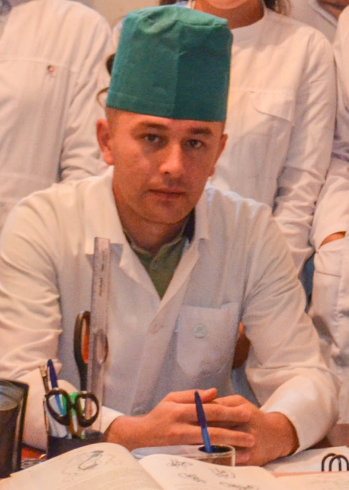                         Ашурали уулу Шерзод.     Сведения о себе:  Дата рождения: 13.12.1990 г.Место рождение: г. Жалал-Абад Семейное положение: Женат.Домашний адрес:Кыргызстан г.Жалал-Абад.Телефон:Моб: 0554 19-90-93. 0776 33-11-92.Образование:  Высшее, медицинское Ош ГУ, Медицинский факультет, г.Ош, Республика КыргызстанДиплом № 2397             УВ150098950  - специальность – лечебное дело/сентябрь-2008,июнь-2015г.  - специальность -  Врач /Уролог- 01.09.2015- 31.09.2017г. №СО 170001399. УВ 150098950Знание языков, степень владения: Русский язык – владею свободноКыргызский язык – владею свободно Узбекский язык – владею свободноАнглийский язык – читаю, перевожу  со словарем Турецкий язык - владеюКомпьютерные навыки: Windows, MS, WORD, INTERNEТОпыт работы:2008-2015г.   - студент медицинского факультета Ош ГУ. 2015-2017г.  - прохождение двухгодичный клинической ординатуры по                               специальности «Урология» на базе Ошской областной объединенной клинической больницы        центра последипломного обучения Ош ГУ г.Ош.Должность:  Врач «Уролог»Личные качества: коммуникабельность, дисциплинированность, честность,                                   объективность, целеустремленность, ответственность,                                   гуманность.